คู่มือสำหรับผู้ประกอบการอุตสาหกรรม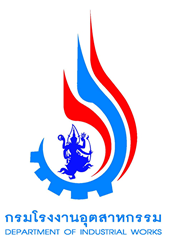 “แนวปฏิบัติโรงงานอุตสาหกรรมที่ดี : Good Factory Handbook”บทที่ 5บทที่ 5		สาระน่ารู้ กรณีตัวอย่าง เกร็ดความรู้ ช่องทางติดต่อ		5.1  CSR โรงงานเกณฑ์การอยู่ร่วมกับชุมชน		5.2  ความปลอดภัย		5.3  หมายเลขโทรศัพท์ติดต่อ		5.4  เว็ปไซด์	